=============================================================Об утверждении   плана работы Совета депутатов муниципального образования «Мельниковское»  на    2019 год                 В соответствии с Регламентом Совета депутатов муниципального образования «Мельниковское», утвержденного Решением Совета депутатов муниципального образования«Мельниковское»  от  19 декабря 2014 года № 22.8,СОВЕТ ДЕПУТАТОВ РЕШИЛ:  Утвердить  план работы Совета депутатов муниципального образования «Мельниковское» четвертого  созыва на 2019 год (прилагается). Глава  муниципальногообразования  «Мельниковское»                                                    Г.И.Шуклин                                                                                                            Утвержден решением Совета депутатовМО «Мельниковское»от 14 декабря 2018 года № 5                                                                         ПЛАН работы   Совета депутатов муниципального образования «Мельниковское» на   2019 годСовет депутатов                    муниципального образования«Мельниковское»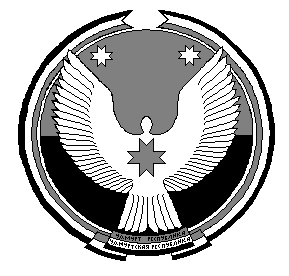    РЕШЕНИЕ«Мельниковское»муниципал кылдэтысьдепутатъёслэнкенешсыд. Мельниково14 декабря 2018 года№ 18.5На сессиях  Совета депутатов муниципального образования «Мельниковское» рассмотреть вопросы:На сессиях  Совета депутатов муниципального образования «Мельниковское» рассмотреть вопросы:На сессиях  Совета депутатов муниципального образования «Мельниковское» рассмотреть вопросы:На сессиях  Совета депутатов муниципального образования «Мельниковское» рассмотреть вопросы:                                                                    Февраль                                                                    Февраль                                                                    Февраль                                                                    Февраль1Об утверждении отчета по итогам  социально – экономического развития за 2018 годОб утверждении отчета по итогам  социально – экономического развития за 2018 годОб утверждении отчета по итогам  социально – экономического развития за 2018 год19-ая сессия2Об утверждении отчета об исполнении бюджета МО «Мельниковское» за 2018 годОб утверждении отчета об исполнении бюджета МО «Мельниковское» за 2018 годОб утверждении отчета об исполнении бюджета МО «Мельниковское» за 2018 год19-ая сессия3О работе Администрации муниципального образования                         «Мельниковское» за 2018 годО работе Администрации муниципального образования                         «Мельниковское» за 2018 годО работе Администрации муниципального образования                         «Мельниковское» за 2018 год19-ая сессия4О деятельности  Совета депутатов муниципального образования «Мельниковское»  в 2018 годуО деятельности  Совета депутатов муниципального образования «Мельниковское»  в 2018 годуО деятельности  Совета депутатов муниципального образования «Мельниковское»  в 2018 году19-ая сессия5Отчет участкового инспектора о работе по профилактике правонарушений на территории Мельниковского участка  в 2018 годуОтчет участкового инспектора о работе по профилактике правонарушений на территории Мельниковского участка  в 2018 годуОтчет участкового инспектора о работе по профилактике правонарушений на территории Мельниковского участка  в 2018 году19-ая сессия6Год здоровья  в муниципальном образовании «Мельниковское»: задачи, мероприятия,  результативностьГод здоровья  в муниципальном образовании «Мельниковское»: задачи, мероприятия,  результативностьГод здоровья  в муниципальном образовании «Мельниковское»: задачи, мероприятия,  результативность19-ая сессияАпрельАпрельАпрельАпрельАпрель1Об организации и проведении весеннего месячника по санитарной очистке, благоустройству и озеленению населенных пунктовОб организации и проведении весеннего месячника по санитарной очистке, благоустройству и озеленению населенных пунктовОб организации и проведении весеннего месячника по санитарной очистке, благоустройству и озеленению населенных пунктов20-ая сессия2О подготовке мероприятий посвященных празднику Победы 9 маяО подготовке мероприятий посвященных празднику Победы 9 маяО подготовке мероприятий посвященных празднику Победы 9 мая20-ая сессия3О подготовке и проведении мероприятий посвященных 90-летию Можгинского районаО подготовке и проведении мероприятий посвященных 90-летию Можгинского районаО подготовке и проведении мероприятий посвященных 90-летию Можгинского района20-ая сессия4Об организации летнего труда и отдыха учащихся Мельниковской ООШ  и Русскопычасской СОШОб организации летнего труда и отдыха учащихся Мельниковской ООШ  и Русскопычасской СОШОб организации летнего труда и отдыха учащихся Мельниковской ООШ  и Русскопычасской СОШ20-ая сессияИюньИюньИюньИюньИюнь1Об итогах месячника по благоустройству населенных пунктовОб итогах месячника по благоустройству населенных пунктовОб итогах месячника по благоустройству населенных пунктов21-ясессия2 О работе фельдшерско-акушерских пунктов по профилактике заболеваний среди населения О работе фельдшерско-акушерских пунктов по профилактике заболеваний среди населения О работе фельдшерско-акушерских пунктов по профилактике заболеваний среди населения21-ясессия3О подготовке объектов учреждений социальной сферы к новому учебному году, работе в зимних условияхО подготовке объектов учреждений социальной сферы к новому учебному году, работе в зимних условияхО подготовке объектов учреждений социальной сферы к новому учебному году, работе в зимних условиях21-ясессияАвгустАвгустАвгустАвгустАвгуст1О выполнении прогноза социально – экономического развития МО «Мельниковское» в   первом полугодии 2019 годаО выполнении прогноза социально – экономического развития МО «Мельниковское» в   первом полугодии 2019 годаО выполнении прогноза социально – экономического развития МО «Мельниковское» в   первом полугодии 2019 года22-я сессия2Об исполнении бюджета МО «Мельниковское» в первом полугодии 2019 годаОб исполнении бюджета МО «Мельниковское» в первом полугодии 2019 годаОб исполнении бюджета МО «Мельниковское» в первом полугодии 2019 года22-я сессия3О готовности учреждений социальной сферы к новому учебному годуи объектов теплоснабжения к зимнему отопительному сезону 2019-2020г.г.О готовности учреждений социальной сферы к новому учебному годуи объектов теплоснабжения к зимнему отопительному сезону 2019-2020г.г.О готовности учреждений социальной сферы к новому учебному годуи объектов теплоснабжения к зимнему отопительному сезону 2019-2020г.г.22-я сессияОктябрьОктябрьОктябрьОктябрьОктябрь1Об итогах мероприятий по санитарной очистке, благоустройству и озеленению населенных пунктов. Практика работы по вывозу ТБО на территории поселенияОб итогах мероприятий по санитарной очистке, благоустройству и озеленению населенных пунктов. Практика работы по вывозу ТБО на территории поселенияОб итогах мероприятий по санитарной очистке, благоустройству и озеленению населенных пунктов. Практика работы по вывозу ТБО на территории поселения23-я сессия2О результатах уборочных работ в ООО «Русский Пычас», готовности животноводческих помещений к зимне-стойловому периодуО результатах уборочных работ в ООО «Русский Пычас», готовности животноводческих помещений к зимне-стойловому периодуО результатах уборочных работ в ООО «Русский Пычас», готовности животноводческих помещений к зимне-стойловому периоду23-я сессия3Об обеспечении первичных мер пожарной безопасности в осеннее - зимний  период 2017-2018  годовОб обеспечении первичных мер пожарной безопасности в осеннее - зимний  период 2017-2018  годовОб обеспечении первичных мер пожарной безопасности в осеннее - зимний  период 2017-2018  годов23-я сессияДекабрьДекабрьДекабрьДекабрьДекабрь1Об утверждении прогноза социально-экономического развития муниципального образования «Мельниковское» на 2020 год и плановый период 2021-2022 годовОб утверждении прогноза социально-экономического развития муниципального образования «Мельниковское» на 2020 год и плановый период 2021-2022 годов24-я сессия24-я сессия2Об утверждении бюджета  муниципального образования «Мельниковское» на 2020 год и плановый период 2021-2022 годовОб утверждении бюджета  муниципального образования «Мельниковское» на 2020 год и плановый период 2021-2022 годов24-я сессия24-я сессия3О передаче и принятии к осуществлению отдельных полномочий по решению вопросов местного значения О передаче и принятии к осуществлению отдельных полномочий по решению вопросов местного значения 24-я сессия24-я сессия4Об утверждении  плана работы Совета депутатов муниципального образования «Мельниковское»  на 2020 годОб утверждении  плана работы Совета депутатов муниципального образования «Мельниковское»  на 2020 год24-я сессия24-я сессия                                             Организационные вопросы                                             Организационные вопросы                                             Организационные вопросы                                             Организационные вопросы                                             Организационные вопросы   1Принятие и внесение изменений в ранее принятые нормативные правовые акты в соответствии с требованиями действующего законодательстваВ течение годаВ течение годаВ течение года2Обеспечение регистрации  решений Совета депутатов, распоряжений, постановлений и контроля за их исполнениемВ течение годаВ течение годаВ течение года3Обеспечение гласности в работе Совета депутатов и Администрации МОВ течение годаВ течение годаВ течение года4Оказание содействия в организации проведения праздников на территории  муниципального образованияВ течение годаВ течение годаВ течение года5Участие в подготовке и проведении 90-летнего юбилея Можгинского районаЯварь-июньЯварь-июньЯварь-июнь6Участие в мероприятиях в подготовке и проведению 100-летия Государственности Удмуртии в Можгинском районеВ течение годаВ течение годаВ течение года7Своевременное оповещение населения каждого населенного пункта о той, или иной информации, касающейся всего населения проживающего на территории муниципального образованияВ течение годаВ течение годаВ течение года8Размещение информации на сайте о работе органов местного самоуправления МО «Мельниковское»В течение годаВ течение годаВ течение года9Осуществление контроля:- за исполнением бюджета;- по поступлению местных налогов и сборов;- за выполнением Соглашений по передаче части полномочий;- за исполнением органами муниципального образования и должностными лицами муниципального образования полномочий по решению вопросов местного значенияВ течение годаВ течение годаВ течение года10 Оказание содействия органам суда, прокуратуры, юстиции, полиции, другим государственным органам в осуществлении их полномочийПо мере необходимостиПо мере необходимостиПо мере необходимости11Проведение публичных слушаний по обсуждению проектов:- прогноза социально – экономического развития на 2021-2022 гг.- бюджета МО «Мельниковское» на 2021-2022г.г.- о внесении изменений в Устав МО «Мельниковское»- других вопросов По мере необходимости По мере необходимости По мере необходимости 12Участие в районных сессиях Совета депутатовПо приглашениюПо приглашениюПо приглашению13Участие в семинарах-совещаниях с главами муниципальных образований и депутатами сельских Советов депутатов1 разв полугодие, по приглашению1 разв полугодие, по приглашению1 разв полугодие, по приглашению14Опубликование НПА в сборнике «Собрание муниципальных   правовых актов муниципального образования «Мельниковское»Согласно Устава (подлежащих опубликованию)Согласно Устава (подлежащих опубликованию)Согласно Устава (подлежащих опубликованию)15Реализация Закона УР от 02.07.2008 года № 20-РЗ «О Регистре муниципальных нормативно-правовых актов    УР»ПостоянноПостоянноПостоянно16Оказание помощи в работе общественных объединений на территории МО «Мельниковское» (Совет ветеранов, Совет молодежи, Женсовет)ПостоянноПостоянноПостоянно17Прием граждан, работа с письмами, заявлениями и обращениями гражданВ течение годаВ течение годаВ течение года18Участие в оперативных совещаниях в районе с Главами МО – поселений, специалистами  сельских администраций1 раз в месяц1 раз в месяц1 раз в месяц19Организация и проведение мероприятий  по весенней и осенней очистке и  благоустройству населенных пунктов, оказание помощи в работе старостАпрель-октябрьАпрель-октябрьАпрель-октябрь20Участие в подготовке и проведении мероприятиях, посвященных Дню Победы  в Великой Отечественной войне.Апрель – майАпрель – майАпрель – май21Содержание и благоустройство памятников погибшим воинам в годы Великой Отечественной войны, благоустройство  территории гражданского кладбищаПостоянноПостоянноПостоянно22Проведение анализа производственно-хозяйственной деятельности, принятие участия в подготовке и проведении собраний ООО «Русский Пычас», ООО «Удмуртия» По мере необходимости По мере необходимости По мере необходимости